Муниципальное образование город ТоржокТоржокская городская ДумаРЕШЕНИЕОб утверждении Положенияо назначении именных стипендий Главы города ТоржкаВ целях осуществления поддержки и поощрения талантливой молодежи, повышения престижа специальностей среднего 
специального образования, Торжокская городская Дума
р е ш и л а:                                                                                       Утвердить Положение о назначении именных стипендий Главы города Торжка согласно приложению к настоящему Решению. Признать утратившими силу решения Торжокской городской Думы:от 26.06.2013 № 186 «Об утверждении Положения об именных стипендиях Главы города Торжка»;от 28.11.2013 № 213 «О внесении изменений в Положение об именных стипендиях Главы города Торжка»;от 14.05.2015 № 306 «О внесении изменений в Положение об именных стипендиях Главы города Торжка». Контроль за исполнением настоящего Решения возложить на председателя постоянной комиссии Торжокской городской Думы по образованию, здравоохранению и социальным вопросам Черноусова О.Ю. и заместителя Главы администрации города Федоткину М.А.Настоящее Решение вступает в силу со дня его подписания и подлежит официальному опубликованию, а также размещению в свободном доступе на официальных сайтах администрации города Торжка и Торжокской городской Думы в информационно-телекоммуникационной сети Интернет.И.о. Председателя Торжокской городской Думы            			  Н.А. ВолковскаяГлавамуниципального образования город Торжок                              А.В. МеньщиковСогласовано:Утверждено решением Торжокской городской Думы от 28.05.2019 № 200Положение о назначении именных стипендий Главы города ТоржкаОбщие положенияНастоящее Положение определяет порядок назначения и выплаты стипендии Главы города Торжка студентам профессиональных образовательных организаций, осуществляющих в качестве основной деятельности образовательную деятельность по имеющим государственную аккредитацию образовательным программам среднего профессионального образования (далее – образовательные организации), осуществляющих свою деятельность на территории муниципального образования город Торжок.Стипендия назначается студентам образовательных организаций, обучающимся по очной форме обучения и достигшим высоких результатов в учебной, научно-исследовательской, творческой и общественно-значимой деятельности. Стипендии назначаются ежегодно для одного студента каждой из образовательных организаций, находящихся на территории муниципального образования город Торжок.Финансирование расходов, связанных с назначением стипендии, осуществляется за счет средств местного бюджета муниципального образования город Торжок. Целью назначения стипендии является поощрение и стимулирование учебной, научно-исследовательской, творческой и общественно-значимой деятельности студентов образовательных организаций.Порядок представления к стипендии Кандидатуры студентов на получение стипендии выдвигаются педагогическими советами образовательных организаций по согласованию с органом студенческого самоуправления.  Для назначения стипендии образовательные организации в срок до 1 июля текущего года представляют в администрацию муниципального образования город Торжок (отдел по делам культуры, спорта и молодежи) следующие документы: ходатайство о назначении стипендии, оформленное на бланке образовательной организации и заверенное подписью её руководителя; выписку из протокола заседания педагогического совета образовательной организации об обращении в администрацию города Торжка с ходатайством о назначении стипендии;2.2.3. выписку из протокола заседания органа студенческого самоуправления; 2.2.4. характеристику кандидата, представляемого к назначению стипендии, с указанием конкретных его заслуг в учебной, научно-исследовательской, творческой и общественно-значимой деятельности;2.2.5. документы, подтверждающие достижения кандидата, представляемого к назначению стипендии (копии дипломов победителей олимпиад, конкурсов и пр.). Порядок назначения и выплаты стипендииНазначение стипендии производится правовым актом администрации муниципального образования город Торжок на основании представленных образовательными организациями документов, предусмотренных пунктом 2.2 настоящего Положения.Выплата именных стипендий Главы города Торжка производится за счет средств бюджета муниципального образования город Торжок, предусмотренных администрации города на соответствующий финансовый год и плановый период на указанные цели.Размер стипендии составляет 1000 (одна тысяча) рублей 00 копеек на одного студента.Стипендии перечисляются путем безналичного расчета на лицевой счет получателя ежемесячно не позднее 10 числах месяца следующего за месяцем, за который производится выплата, на основании правового акта администрации муниципального образования город Торжок, а за декабрь текущего года - не позднее 25 декабря текущего года.Перечисление денежных средств производится на основании заявления получателя, в котором указываются фамилия, имя, отчество (последнее – при наличии), дата рождения, адрес места жительства (регистрации) или места пребывания, контактные телефоны, реквизиты документа, удостоверяющего личность, банковские реквизиты лицевого счета, открытого в кредитной организации, индивидуальный номер налогоплательщика, СНИЛС (с приложением копий указанных документов).Студентам, удостоенным стипендии, представителями администрации муниципального образования город Торжок в торжественной обстановке вручается диплом стипендиата по форме в соответствии с Приложением к настоящему Положению.Права и социальные гарантии лиц, удостоенных стипендииИмена стипендиатов публикуются в средствах массовой информации.Получение студентами стипендии не влечет за собой отмену права на получение стипендии по месту обучения.Основание для прекращения выплаты стипендииВыплата стипендии прекращается в следующих случаях:предоставления студенту-стипендиату академического отпуска;отчисления студента-стипендиата из образовательного учреждения;перевода на заочную форму обучения;перевода (перехода) студента-стипендиата в другое образовательное учреждение;временного обучения, в том числе по обменным программам в другом образовательном учреждении Российской Федерации или за рубежом, продолжительностью более двух месяцев в текущем учебном году;вступления в законную силу решения суда либо административного органа о привлечении стипендиата к ответственности, установленной действующим законодательством. проступка (уголовно наказуемого либо аморального), порочащего звание стипендиата именной стипендии Главы города Торжка. Образовательные учреждения должны незамедлительно сообщать в отдел по делам культуры, спорта и молодежи администрации города Торжка об обстоятельствах, указанных в пункте 5.1 настоящей статьи.Решение о прекращении выплаты стипендии принимается соответствующим правовым актом администрации муниципального образования город Торжок на основании документов, представленных в ее адрес руководителями образовательных учреждений, в которых обучается (обучался) стипендиат, с даты возникновения обстоятельств, указанных в пункте 5.1 настоящей статьи.Приложение 
к Положению о назначении именных стипендий
 Главы города Торжка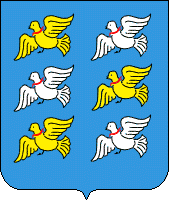 Д И П Л О МСТИПЕНДИАТАГЛАВЫ ГОРОДА ТОРЖКАстуденту (ке) 
_____________________________________
(полное наименование образовательной организации)
___________________________________________________________________________
(фамилия, имя, отчество (последнее - при наличии) стипендиата)
______________________________________за _____________________________________
(указываются основания назначения стипендии)________________________________________
назначается именная стипендия на 20__- 20___  учебный годГлава города                                                 ____________       (инициалы, фамилия)20___ годРаспоряжение администрации муниципального образования город Торжок от «___»___________ года  № ____
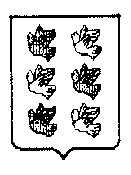 ПРОЕКТ28.05.2019№ 200